ПОСТАНОВЛЕНИЕРАСШИРЕННОГО ЗАСЕДАНИЯ ПРАВЛЕНИЯ РОССИЙСКОГО СОЮЗА СТРОИТЕЛЕЙ (РСС) НА ТЕМУ:«Инновационное развитие и технологическая независимость отечественной строительной отрасли, техники и оборудования, как основа достижения целей Стратегии развития строительной отрасли и жилищно-коммунального хозяйства Российской Федерации до 2030 года с прогнозом на период до 2035 года»13. 02.2024 г.                                                                               г. НовосибирскЗаслушав и обсудив выступления Президента РСС В.А.Яковлева, Губернатора Новосибирской области Травникова А.А., заместителя Министра строительства и ЖКХ Российской Федерации Музыченко С.Г, Президента Национального объединения проектировщиков и изыскателей (НОПРИЗ) Шамузафарова А.Ш., доклады председателя Комитета РСС по науке и инновационному развитию строительной отрасли Пустовгара А.П., председателя Комитета РСС по промышленному строительству Гамзы В.А., сообщения директора Федерального автономного учреждения «Федеральный центр нормирования, стандартизации и технической оценки соответствия в строительстве»  Копытина А.В., заместителя Сопредседателя Комитета Российского Союза промышленников и предпринимателей, председателя Совета по техническому регулированию и стандартизации при Минпромторге России Лоцманова А.Н., вице-президента РСС Федорченко М.В., первого вице-президента РСС Дедюхина В.А., других участников заседания,ПРАВЛЕНИЕ ОТМЕЧАЕТ: В настоящее время одним из основных факторов сохранения устойчивого поступательного развития строительной отрасли России является обеспечение её технологической независимости.Российский Союз строителей совместно с другими национальными объединениями и общественными организациями проводит в данном направлении значительную работу.Так, 04.03.2022 г. с участием руководства Министерства строительства и ЖКХ Российской Федерации, руководителей профильных органов власти субъектов Российской Федерации, региональных Союзов строителей и представительств РСС, руководителей строительных компаний и компаний производителей строительных материалов и оборудования было проведено всероссийское совещание по вопросу взаимодействия органов власти и реального сектора экономики для поддержки строительной отрасли на текущий период и перспективу. Выработанные в ходе данного совещания предложения и результаты опросов об уровне импортонезависимости строительного комплекса регионов были направлены в Минстрой России, федеральные и региональные органы власти.Данные совещание и опрос были первыми в цикле мероприятий, проводимых РСС с марта 2022 года по настоящее время, включающем в себя заседания Комиссии РСПП по строительному комплексу на темы «Импортозависимость и возможности импортозамещения в строительной отрасли. Дорожная карта по реализации» (31.05.2022 г.) и «Молодежная политика в строительном комплексе Российской Федерации. Студенческие строительные отряды как ресурс для формирования кадрового резерва отрасли» (22.06.2023), ряд заседаний Правления РСС в 2022 – 2023 г.г., посвященных проблемам стандартизации, перехода на ресурсно-индексный метод ценообразования в строительстве, предотвращения распространения фальсификата в сфере обращения строительных материалов и изделий, всероссийских совещаний с региональными Союзами строителей и ведущими участниками строительного рынка.Наработанные материалы направлялись в профильные министерства и федеральные органы власти и были учтены при подготовке федеральных законов, постановлений Правительства и иных нормативных правовых актов. Так, в 2022 году вышли Федеральный закон от 8 марта 2022 №46 - ФЗ, Федеральный закон от 14 марта 2022 №58 - ФЗ, Федеральный закон № 94578-8, постановления Правительства России от 23.03.2022 №439, от 15.04.2022 № 668, от 16.04.2022 № 680 и ряд других, определяющие комплекс антикризисных мероприятий для поддержки строительной отрасли и ЖКХ.В интересах реализации планов мероприятий по импортозамещению, оказанию консультационной помощи организациям по выбору качественной продукции взамен импортной, развитию импортозамещения:- создан каталог импортозамещающих строительных материалов и оборудования;- оптимизирован порядок внесения изменений в проектную документации- проводится мониторинг динамики импортозамещения;- разработана процедура ускоренного внедрения новых строительных материалов, изделий и конструкций;-разработаны планы мероприятий по импортозамещению для смежных отраслей промышленности;-разработаны схемы льготного финансирования проектов по импортозамещению.Во многом благодаря предусмотренным в данных документах мерам поддержки в 2023 году строительная отрасль продолжила уверенный рост. По итогам 2023 года объем строительных работ составил   15 092,5 млрд руб. (107,9% от уровня 2022 года). Достигнут исторический максимум по вводу жилья – 110,4 млн кв. метров, что на 7,5% превышает прошлогодний показатель. Из них 58,7 млн кв. метров (53,1%) - это ИЖС. Строительство МКД также показало значительный рост и впервые в истории ввод МКД превысил 50 млн кв.м. 193 тыс. граждан переселены из аварийного жилищного фонда. Построено, реконструировано и приведено к нормативу 31 тыс. км дорог. Вместе с тем, на технологическую независимость отрасли оказывает негативное воздействие ряд субъективных факторов:- утрата опыта объёмного массового проектирования крупных промышленных объектов и их строительства; - утеря необходимых компетенций – от проектирования и строительно-монтажных работ, до пусконаладочных работ;  - практическое отсутствие подготовки кадров в области технологического проектирования промышленных объектов (целое поколение специалистов ничего не строило и не создавало отечественные технологии для многих отраслей промышленности);- мелкие инжиниринговые фирмы не стали равновесной заменой сети организаций занимавшихся созданием технологий в СССР (исследовательские, проектные и инженерные, строительно-монтажные тресты, специализированные пуско-наладочные организации);          - отсутствие национального интегратора в области технологического развития (в СССР данную роль выполняли отраслевые министерства и подчиненные им отделы капстроительства на местах. на них же лежала ответственность за управление проектами от начала до конца);- релокация квалифицированных кадров из промышленных зон.	Ряд существенных проблем, замедляют процесс импортозамещения в строительной отрасли: 	- невозможность гарантийного ремонта установленного зарубежного оборудования и комплектующих, проблемы при подборе отечественных аналогов, соответствующих характеристикам и параметрам импортной продукции;	- внедрения и применения в строительной отрасли российского программного обеспечения; 	- увеличение сроков поставок и издержек производства ввиду необходимости налаживания новых логистических цепочек; 	- высокая стоимость внутренних перевозок строительных материалов и оборудования в северные и отдалённые регионы;	Правление отмечает, что говорить о полном импортозамещении, а тем более об импортоопережении преждевременно. По-прежнему существует некоторая зависимость от западного оборудования и запчастей стратегически важных производств таких как, цемент, стекло, газобетон, кирпич,  настоятельная необходимость в государственных мерах организационно-административной и финансово-промышленной поддержки реализации инвестиционных проектов технологического развития, которые в том числе должны включать следующие меры:- реализация федеральной целевой программы промышленной реновации, включающей широкий набор законодательных, налоговых, финансовых и административных мер в сфере реновации и строительства промпредприятий;- открытие в Фонде развития промышленности специальной программы проектного финансирования реализации проектов реновации и строительства промпредприятий;- обеспечение прямых региональных и муниципальных инвестиций в основной капитал крупных и средних предприятий сферы промышленного строительства;- планирование показателей участия государственных кредитных и финансовых организаций в финансировании проектов промышленного строительства и реновации по отраслевым и региональным программам импортозамещения; ПРАВЛЕНИЕ ПОСТАНОВЛЯЕТ:РСС с привлечением отраслевых ассоциаций и союзов производителей в марте-апреле 2024 года провести очередной мониторинг отечественных технологий, импортозамещающих отечественных строительных материалов, оборудования и механизмов в целях определения и прогнозирования развития отечественной промышленности на их основе. Результаты мониторинга направить в Минстрой России и Минпромторг России;Обратиться с предложением Министерство науки и образования РФ в рамках реализации программы «Наука и образование», Минстрою России и Минпромторгу России в рамках реализации отраслевых программ НИР и НИОКР формировать планы прикладных научных исследований с учетом приоритетов разработки промышленных технологий. Для определения актуальности тематик НИР и НИОКР, а также практической значимости и результатов внедрения научных разработок в промышленное производство, привлекать к экспертизе заявок и отчетной документации отраслевые сообщества в лице РСС и ассоциаций производителей, машин, оборудования и материалов.Просить Минстрой России проработать вопрос создания структуры по организации и реализации промышленной реновации и промышленному строительству, предусмотреть систему мер поддержки и инструменты финансирования инвестиционных проектов создания частных промышленных парков и технопарков.Просить Минстрой России обратиться в Правительство Российской Федерации с просьбой дать поручения по внесению изменений в законодательство Российской Федерации, в том числе в Федеральный закон от 27.12.2002 г. № 184-ФЗ «О техническом регулировании» для восстановления государственного контроля и надзора за соблюдением обязательных требований технических регламентов ЕАЭС и за обращением продукции, включенной в Постановление Правительства РФ от 23.12.2021 г. № 2425.Содействовать разработке механизма стимулирования агрессивного развития и внедрения перспективных технологий, обеспечивающих повышение производительности труда.7. Дирекции обобщить предложения, выработанные в ходе работы круглых столов, конференций Форума «Сибирская строительная неделя – 2024» и дополнить ими данное Постановление.     8. Принять в Российский Союз строителей:- ООО «Раевский Групп»;- ООО «Специализированный застройщик ФИЗИКА ЛАХТА»;- ООО «СтройПластДон»;- ООО «ДорСтройАльянс»;- Ассоциацию участников рынка светопрозрачных ограждающих конструкций «Национальный Оконный Союз»;- ООО «МПК»Исключить из Российского Союза строителей:- ООО «ПЕРИ» - на основании заявления;- СРО «Союз профессиональных строителей» - на основании заявления;- НАО «Электрощит» - за регулярное нарушение уставной дисциплины в части, касающейся уплаты членских взносов;- ООО «АрЛифт» - на основании заявления;-Союз региональных производителей резиновых покрытий – на основании заявления;- Ассоциацию «СРО «СредВолгСтрой» - на основании заявления;10. Выразить благодарность Губернатору Новосибирской области Травникову А.А., заместителю Министра строительства и ЖКХ РФ Музыченко С.Г., директору Департамента металлургии и материалов Минпромторга России Маркову И.А. за поддержку мероприятия и участие в нём.11. Правление благодарит вице-президента РСС по работе в Сибирском федеральном округе Федорченко М.В., за содействие проведению мероприятий РСС и высокий уровень их организации.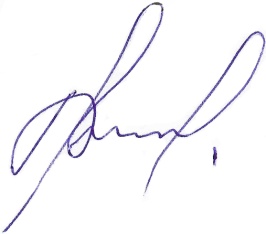  Президент Российского Союза строителей               Яковлев В.А.